Attachment 8: Geospatial Capabilities Survey Last Chance Reminder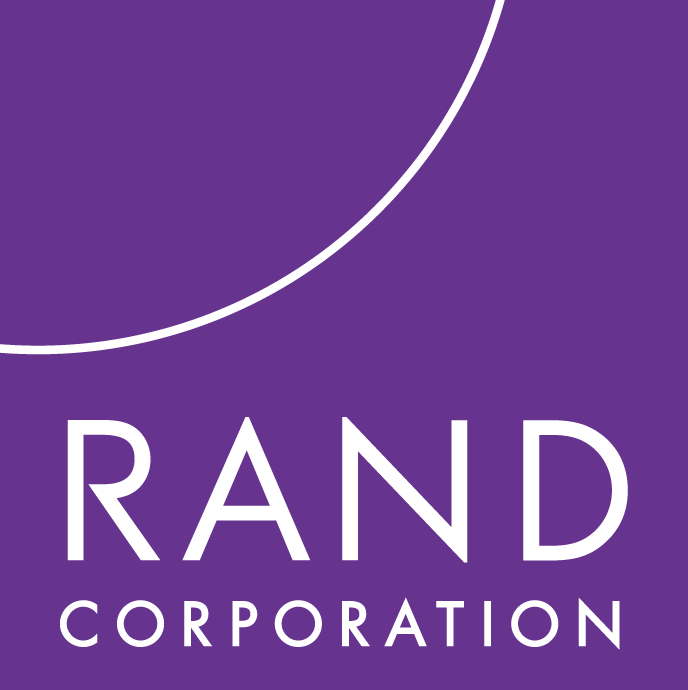 Dear Chief/Sheriff:The Geospatial Capabilities Survey is quickly coming to a close.  The purpose of the survey is to determine the geospatial tools, techniques, and practices used by law enforcement agencies and the potential for expanded use of such capabilities. The results of the survey will help the National Institute of Justice determine how best it can meet the needs and enhance the effectiveness of geospatial capabilities among crime analysts in law enforcement agencies through future technology development grants.As explained on the invitation letter, your participation is voluntary and the responses on the completed questionnaire your agency submits will be made available by Originating Agency Identifier (ORI) on a publicly available database. We ask that you take a short amount of time to complete and return the Geospatial Capabilities Survey questionnaire to RAND by TBD date. If you need assistance with the survey, please contact RAND toll-free at 1 –XXX-XXX-XXXX or via e-mail at Geospatial_Survey@rand.org.  You can still download the electronic version of the survey questionnaire with the login name and password at the web address shown below.  Access to Microsoft Excel 2007 or more recent for Windows computers (PC) or Microsoft Excel 2011 for Apple computers (Mac) is required to use the electronic version of the survey. http://www.rand.org/nij-gcs           Login name:  NIJLEsurvey          Password:  LZag2H9qOnce again, thank you for your time and willingness to participate.Sincerely, The RAND Geospatial Capabilities Survey Team